FENTON HIGH SCHOOL
GIRLS VARSITY SOCCERFenton High School Girls Varsity Soccer beat Brandon High School 6-1Monday, April 15, 2019
6:00 PM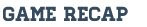 Callie Dickens opened the scoring for Fenton off a Delainey Miesch assist. Lauren Murphy then tallied her first hat trick of the year of assist by Chloe Wagner, Mallory Lehman and sister Shelby Murphy. Erin Conroy headed in a cross from Callie Dickens minutes later and then Maggie Lutz ended the scoring by finishing a Mallory Lehman cross with 5 minutes left in the first half.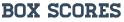 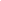 